Antrag an die Diözesankonferenz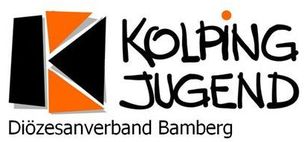 der Kolpingjugend im Kolpingwerk DV BambergAntrag zur xxxAntragsteller:			xxxAntragstext:xxxAntragsbegründungxxx